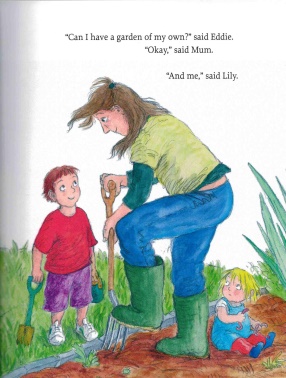 __________________________________	Sentence Stacking//LI: To know the features of instructions.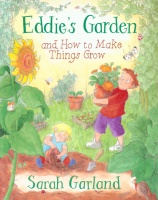 (Band 1) Steps to success:I write a title.I can use questions marks.I can write a list.Learning Chunk 1: Title.Learning Chunk 1: Title.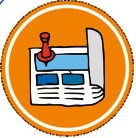 Text layoutModel:How to grow plants.Text layoutText layoutText layoutLearning Chunk 2: QuestionLearning Chunk 2: Question

Basics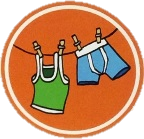 Model:Do you want to grow your own garden? Let me tell you how.

Basics

Basics

Basics

Basics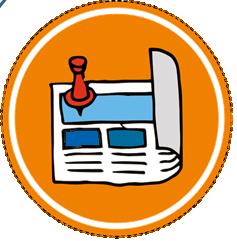 Text layoutModel:You will need:Text layoutText layoutText layoutText layoutText layout